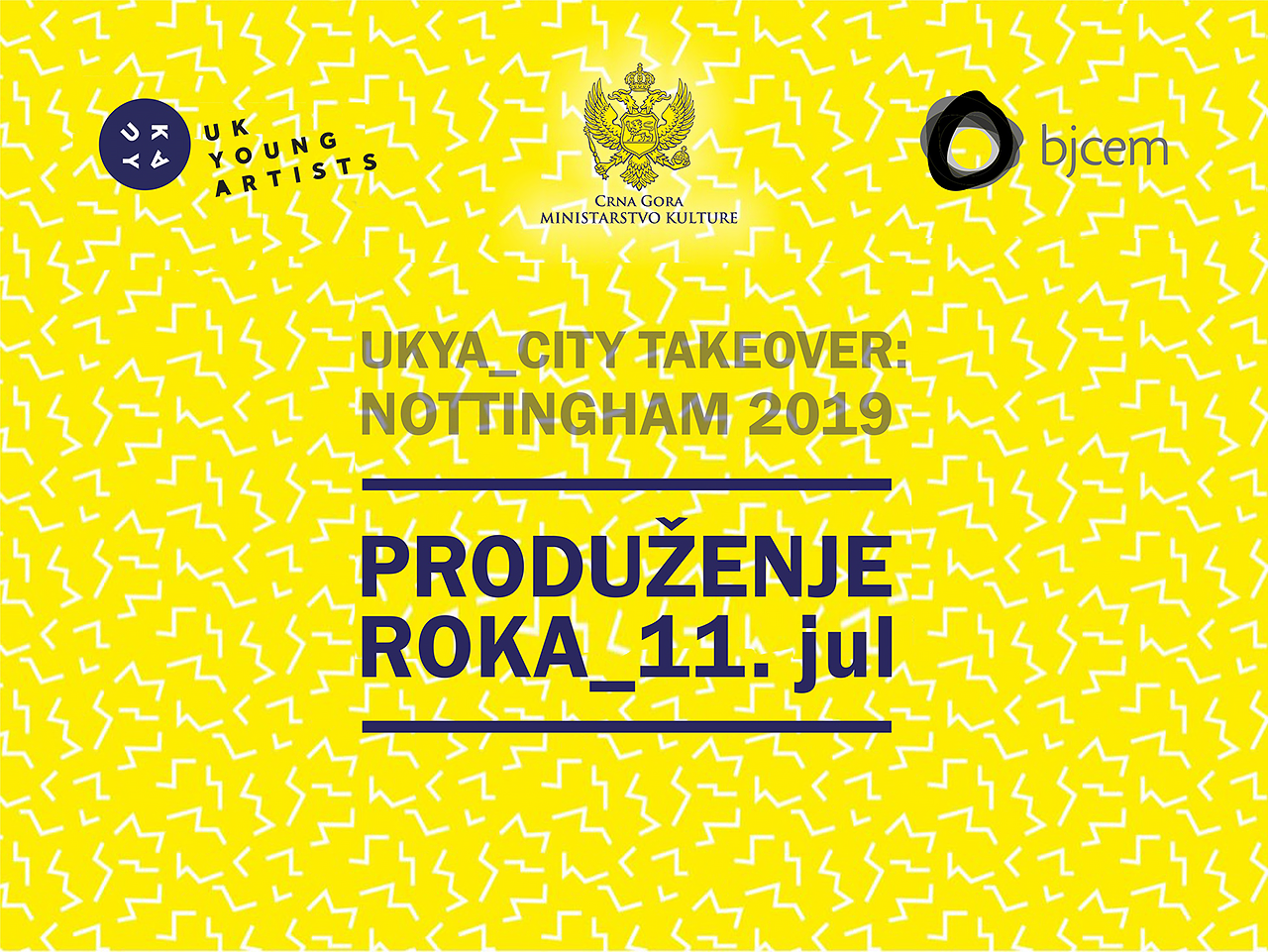 Produženje roka – za prijavu učešća umjetnika mlađe generacije u programu UKYA PREUZIMANJE GRADA: NOTINGEM 2019. Rok za podnošenje aplikacija za učešće u UKYA PREUZIMANJE GRADA NOTINGEM 2019. programu, produžen je do 11. jula 2018. godine. PRIJAVNI_OBRAZAC potrebno je dostaviti u elektronskoj formi, Crnogorskoj nacionalnoj komisiji, na adresu petar.kovacevic@mku.gov.me Rezultati odobrenih projekata biće objavljeni na sajtu sajtu Ministarstva kulture.Više detalja: UKYA PREUZIMANJE GRADA: NOTINGEM 2019. http://www.bjcem.org/ukya-city-takeover-the-project-and-the-call/